Муниципальное  бюджетное общеобразовательное учреждениесредняя общеобразовательная школа № 19сельского поселения «Поселок Алонка» Верхнебуреинского муниципального районаХабаровского краяПРИКАЗ16 марта 2020 года                                    № 30Об утверждении плана проведения профилактических и дезинфекционных мероприятий по предупреждению распространения новой коронавирусной инфекциив МБОУ СОШ № 19В целях обеспечения санитарно-эпидемиологического благополучия детского поколения ПРИКАЗЫВАЮ: 1. Утвердить план проведения профилактических и дезинфекционных мероприятий по предупреждению распространения новой коронанавирусной инфекции в МБОУ СОШ № 19 (Приложение) 2. 2. Обеспечить информирование обучающихся, педагогических работников, технического персонала, родителей (законных представителей) с планом проведения профилактических и дезинфекционных мероприятий по предупреждению распространения новой коронавирусной инфекции и информационными материалами по профилактике гриппа и коронавирусной инфекции 3. Контроль за исполнением приказа оставляю за собой. Директор школы:                                       Морозова Я.А.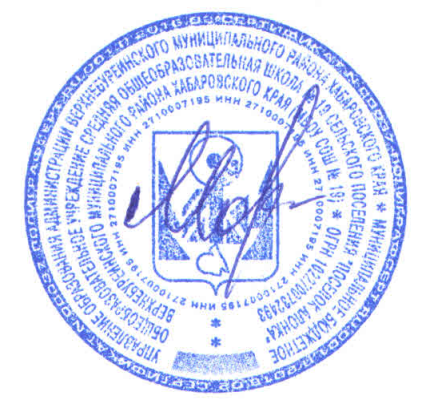 Приложение к приказу № 30 от 16.03.2020 «Утверждаю»                          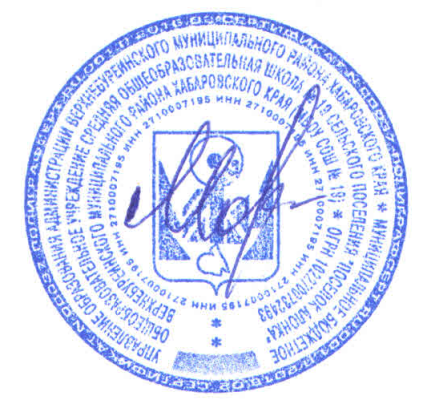 Директор МБОУ СОШ № 19_______________________/Морозова Я.А. План проведения профилактических и дезинфекционных мероприятий по предупреждению распространения новой коронанавирусной инфекции№п/пМероприятиеПериодичностьОтветственныйИсполнено1. Санитарно-противоэпидиемические (профилактические) мероприятия1. Санитарно-противоэпидиемические (профилактические) мероприятия1. Санитарно-противоэпидиемические (профилактические) мероприятия1. Санитарно-противоэпидиемические (профилактические) мероприятия1. Санитарно-противоэпидиемические (профилактические) мероприятия1.1Проведение утреннего фильтра (медицинского осмотра) обучающихся и персонала с целью исключения контакта с лицами, имеющими симптомы заболеванияежедневноДежурный администратор, дежурный учительисполненоПроведение мониторинга заболеваемости ОРВИ по школе (количество обучающихся с симптомами ОРВИ в течении дня и отсутствующих по причине заболевания гриппа и ОРВИ)ЕжедневноВеличко Е.В., заместитель директора по ВРисполнено1.2.Проведение влажной уборки, профилактической дезинфекции в учебных и вспомогательных помещениях в период организации учебно-воспитательного процесса4 раза в деньГриценко Л.И.,завхоз, тех.персоналСоблюдение теплового режима в соответствии с требованиями СанПинПостоянноГриценко Л.И.,завхоз1.4.Соблюдения режима проветривания помещенияПосле каждого урока/занятияЗаведующий кабинетом, дежурный учительисполнено1.5.Обеспечение доступа обучающихся и персонала к кипяченной питьевой водеПостоянноСарсадских Н.Л., ответственный за столовую1.6.Обеспечение жидким мылом в помещениях для мытья рук, столовойПостоянноГриценко Л.И.,завхозисполнено1.7.Проведение дезинфекции в санузлах разрешенными средствамиПосле каждой переменыГриценко Л.И.,завхоз, тех. персоналисполнено1.8.Дезинфекционная обработка дверных ручекПосле каждой переменыГриценко Л.И.,завхоз, тех. персоналисполнено1.9.Проведение заключительной дезинфекции в период каникул25.03. – 27.03.2020Гриценко Л.И.,завхоз, тех. персоналисполнено2. Информационные мероприятия2. Информационные мероприятия2. Информационные мероприятия2. Информационные мероприятия2. Информационные мероприятия2.1.Размещение в учебных и вспомогательных помещениях, информационных стендах, школьном сайте информационных материаловдо 20.03. 2020Шевлякова О.Ю.заместитель директора по ВР, Балданова Т.Д.,заместитель директора по УР, Гриценко Л.И.завхозисполнено2.2.Распространение буклетов среди обучающихся, родителей (законных представителей):«Профилактика инфекционных заболеваний, коронавирусной инфекции и других ОРВ»Шевлякова О.Ю.заместитель директора по ВР, Балданова Т.Д.,заместитель директора по УР, Гриценко Л.И.завхозисполнено2.3.Проведение разъяснительной работы с обучающимися, родителями (законными представителями), педагогами, техническим персоналом в соответствии с рекомендациями по предупреждению заболеваний ОРВИ, гриппом, используя инструктивные документы и материалы, направленные управлением образования администрации Верхнебуреинского муниципального района, министерством образования и науки Хабаровского края РособрнадзоромМарт-май 2020 г.Морозова Я.А. директор школы Шевлякова О.Ю.заместитель директора по ВР, Балданова Т.Д.,заместитель директора по УР, Гриценко Л.И.завхоз Классные руководителиисполнено3. Контрольные мероприятия3. Контрольные мероприятия3. Контрольные мероприятия3. Контрольные мероприятия3. Контрольные мероприятия3.1.Отмена «кабинетной» системы учебного процесса17.03.2020Морозова Я.А. директор школы Шевлякова О.Ю.заместитель директора по ВР, Балданова Т.Д.,заместитель директора по УР